UMW/AZ/PN-88/18     		                                                	Wrocław, 31.08.2018 r.NAZWA POSTĘPOWANIA  Przebudowa i remont Stołówki Studenckiej Uniwersytetu Medycznego we Wrocławiu wraz 
z zagospodarowaniem terenu przy ul. Wojciecha z Brudzewa 8 we WrocławiuKryteriami oceny ofert były: Cena realizacji przedmiotu zamówienia - waga 60%;Termin realizacji przedmiotu zamówienia - waga 40 %.WYNIK Uniwersytet Medyczny we Wrocławiu dziękuje Wykonawcy za udział w ww. postępowaniu.Zgodnie z art. 92 Prawa zamówień publicznych (Pzp), zawiadamiamy o jego wyniku.Złożone ofertyOfertę złożył następujący Wykonawca, wymieniony w Tabeli: Informacja o Wykonawcach wykluczonych z postępowania.Wykonawca, który złożył ofertę, nie został wykluczony z postępowania.Informacja o Wykonawcach, których oferty zostały odrzucone i o powodach odrzucenia oferty.Treść złożonej oferty odpowiada treści Siwz; oferta nie podlega odrzuceniu.Informacja o wyborze najkorzystniejszej oferty.Jako najkorzystniejszą wybrano ofertę Wykonawcy:Przedsiębiorstwo Budowlane „MAXBUD” ABJ  Sp. z o.o.ul. Bystrzycka 8954-215 WrocławTreść oferty ww. Wykonawcy odpowiada treści Siwz, oferta nie podlega odrzuceniu. Wykonawca spełnia warunki udziału w postępowaniu i nie został z niego wykluczony. Z upoważnienia RektoraKanclerz UMWmgr Iwona Janus 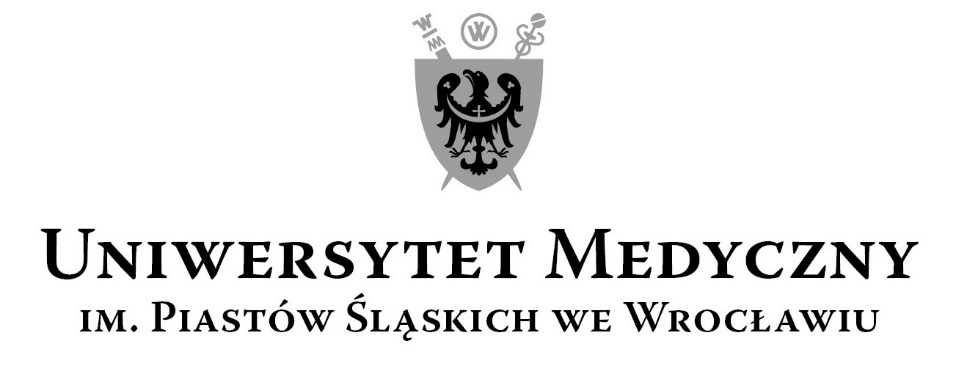 50-367 Wrocław, Wybrzeże L. Pasteura 1Zespół ds. Zamówień Publicznych UMWul. K. Marcinkowskiego 2-6, 50-368 Wrocławfaks 71 / 784-00-45e-mail: monika.komorowska@umed.wroc.pl 50-367 Wrocław, Wybrzeże L. Pasteura 1Zespół ds. Zamówień Publicznych UMWul. K. Marcinkowskiego 2-6, 50-368 Wrocławfaks 71 / 784-00-45e-mail: monika.komorowska@umed.wroc.pl NrWykonawcy, adres Cena realizacji przedmiotu zamówienia w PLN / punktyTermin realizacji przedmiotu zamówienia / punktyŁączna punktacja 1Przedsiębiorstwo Budowlane „MAXBUD” ABJ  Sp. z o.o.ul. Bystrzycka 8954-215 Wrocław 3 480 107,0660,00 pkt.20 tygodni40,00 pkt.100,00 pkt.